Confidential Client In-Take Form (Skin Care)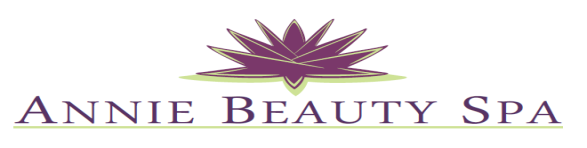 Please take a moment to carefully read/fill-out the following form and sign where indicated. If you have a specific medical condition or specific symptoms, facials and/or Body treatment may be contraindicated.1) Have you been under the care of a physician, dermatologist or other medical professional within the past year? Yes ______ No_______explain: ____________________________________________________________2) Any skin cancer? Yes _______ No_______ explain: _________________________3) Do you smoke? Yes ________ No________4) Do you follow a regular exercise program? Yes ___ No____5) What is your stress level? ❍ High _______ Medium _______ Low_______6)List any medications (including vitamins, herbal supplements, aspirin, etc.)you take regularly: _____________________________________________________7) Do you use Retin-A, Renova, Glycolic Acid, AHA, Salicylic Acid, Retinol/ Vitamin-A derivative products? ❍ Yes ________ No_________ describe: ______________________8) Have you had a:   Chemical Peel _____ Microdermabrasion _____ Botox_____ Other resurfacing  treatments_______________________ None________9) Have you used an acne medication? Yes ______ No________when? ______________________ Which Medication? ____________________________10) Are you currently using any products that contain: Retin A_____ Glycolic Acid_____     Lactic Acid_____ Hydroxy Acid_____ Vitamin A______ None of Above ________11) Do you have Hyperpigmentation (darkening of the skin) or Hypopigmentation (lightening of the skin) or marks after physical trauma?  Yes _______No_______describe: _____________________________________________________________12) List your daily consumption of: Water ______ Caffeine _______ Alcohol _______13) How many hours do you typically sleep each night? _______________14) Do you wear contact lenses? Yes ______No________15) How frequently are you exposed to the sun? Infrequently _________Frequently ____________How Frequently ___________16) Do you have any metal implants or wear a pacemaker? Yes ______No________17) Have you ever had an adverse reaction after using any skin care product? (Please circle or mark any that apply)Rash_____   Irritation_____ Peeling_____ Sensitivity_____ Breakout_______18) Have you ever had an allergic reaction to any of the following? (Please circle any that apply and explain)    Cosmetics______ Medicine______ Food______ Animals_______ Sunscreens_______ Iodine_______ Pollen AHAs_______If yes, please explain: __________________________________________________19) How often do you receive skin care treatment? Weekly_____ Monthly ______ Quarterly _____ Never______20) Do you have any skin concerns today?  Yes _______ No _________Wrinkles______ Acne______ Sensitivity ______ Oily _______ Skin discomfort_______ (dehydration)________ Pigmentation spots ___________ Loss of skin firmness_______ Comedones (blackhead or Whitehead)_________ Dark circles______     Wrinkles around eye area______     Puffy eyelids_______  Please describe any others__________________________________________21) Are you pregnant? (Female only)Yes _____No_____ how many weeks? _________22) Any menopause challenges? (Female only)Yes __________No_______Specify: _______________________________________________________       All ClientsCANCELLATION POLICY
Your spa treatments are reserved especially for you. We value your business and ask that if you are unable to make your appointment, to please give us 24 HOUR NOTICE and we will be happy to reschedule your appointment to a more convenient time. We recognize that the time of our clients and staff is valuable and this is will allow other clients to use the now available time slot. Clients who miss their appointment without giving any prior notification will be considered a “NO SHOW” and will be charged in full for the scheduled service. Clients who cancel with LESS THAN 24 HOUR notice will be charged half of the scheduled service rate. We do understand that emergency situations happen and will do our best to accommodate your situation.
LATE ARRIVALS
while we do our best to accommodate all clients, and understand that being late is sometimes unavoidable, we ask that if you are running late to please call and let us know.  We prefer not to have to shorten or reschedule appointments but depending on circumstances and availability may need to and you will still be responsible for payment for the full service. 
If you are more than 15 minutes late and do not let us know, your appointment may be cancelled and will be considered a “NO SHOW” in which the cancellation fee will apply.PRODUCT & GIFT CERTIFICATE POLICY
Any unopened & unused products can be returned or exchanged within 14 days with original receipt. We are unable to process any returns or reimburse any payment transactions on gift certificates, even if lost, misplaced or stolen. Gift certificates cannot be redeemed for cash and cannot be applied to gratuities. *All Spa Series, Gift Certificate and Spa Membership sales are final and non-refundable.I, ______________________________ (print name) understand, have read and completed this questionnaire truthfully. I agree that this constitutes full disclosure, and that it supersedes any previous verbal or written disclosures. I understand that withholding information or providing misinformation may result in contraindications and/or irritation to the skin/body from treatments received. I am aware that it is my responsibility to inform the Annie Beauty Spa professional of my current medical or health conditions and to update this history. The treatments I receive here are voluntary and I release Annie Beauty Spa and/or the skin care professional from liability and assume full responsibility thereof.Client Signature: ________________________________ Date: _________________________First Name:                                      Last Name:Date:Address:Occupation:City:                                         State:            Zip Code:Date of Birth:Email:Phone:Emergency Contact & Phone:Name of Referral:Do you want to be on our Email list for promotions?                                                                Yes______ No ______How did you hear about us?